Central Core Restoration Corporation (CCRC)301 Georgia Street, Suite 290 * Vallejo CA. 94590707 557-6762  *  FAX 707 557-6040PUBLIC MEETINGJune 13, 2013    4:15 p.m. – 6:00 p.m.A G E N D A**  DISTRICT BUSINESS  **1.  Call to Order2.  Roll Call     INTRODUCTION OF GUESTS3.  Acceptance of Agenda4.  Approval of Minutes May 9    5.  public comment	a. RESPONSE TO PUBLIC COMMENT  		b. possible motion on the above6.  Reports from City Staff & Liaison (district business only) a. possible motion on the above.   7. Reports from Liaison organizations  a. possible motion on the above  8. PRESIDENT’S REPORT  		  a. possible motion on the above 9.  treasurer’s report		a. possible motion on the above10.  ACTION ITEMS 	a. mad hatter request for funds and in-kind support 	b. possible motion on the above11.  SECURITY REPORT 	 a. possible motion on the above12. COMMITTEE REPORT 		 a. farmers market update 		 b. possible motion on the above13.  Old Business A. bylaws: Progress on proposed revisions re: conflict of interest and board Makeup                                                                    	b. Statements of Disclosurec. possible motion on the above14.  New Business		 a. Mural restoration: project manager b. Set meeting for nominating committee		 		 c. nuisance propertiesCasa de vallejo vs marlowe   d. Temple Art lofts e. possible motion on the above15.  Announcements		 a. Pirate Festival and Treasure hunt Sat June 15		 b. Roy Rogers Concert at Empress June 22 		 c. Newsletter release16.  Adjournment	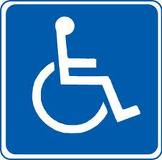 